Schule Hemmiken
Buusnerstrasse 3			
4465 Hemmiken
schule@hemmiken.ch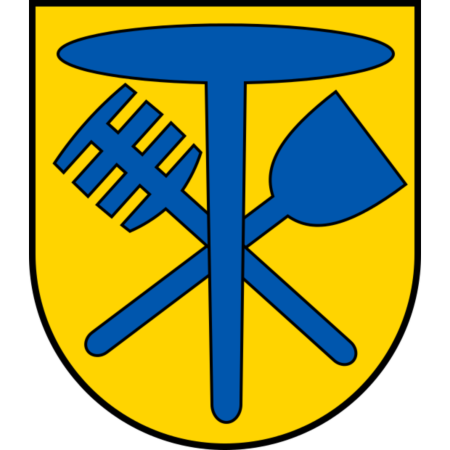 Schulleitung Hemmiken, Tel. +41 79 757 02 89Liebe Eltern										14.08.2023Ich hoffe, Sie hatten schöne und erholsame Sommerferien! Zum neuen Schuljahr wünsche ich Ihrem Kind/Ihren Kindern einen tollen Schulstart und ein gutes Ankommen im Schulbetrieb. Ich freue mich, dieses Schuljahr in Angriff zu nehmen und bedanke mich schon im Voraus für Ihr Vertrauen und die Zusammenarbeit.Gerne gebe ich Ihnen mit diesem Brief einige Informationen weiter. Falls Sie ein Anliegen, Fragen oder Unklarheiten haben, nehmen Sie Kontakt mit mir auf.Neue LehrpersonenIch freue mich, zwei neue Lehrpersonen an unserer Schule begrüssen zu dürfen. Frau Melany De Simone ist Klassenlehrperson der 1. & 2. Klasse und wird auf der Grundstufe unterrichten. Herr Lucas Gomez übernimmt den Französischunterricht in der 3. Klasse. Anwesenheit / Erreichbarkeit SchulleitungSie erreichen mich telefonisch unter der obenstehenden Nummer. Auch ausserhalb meiner Anwesenheit im Schulleitungsbüro können Sie mich anrufen und Ihr Anliegen besprechen und/oder einen persönlichen Termin abmachen.Ebenso möglich ist eine Kontaktaufnahme per Mail an die obenstehende Adresse.Absenzen Schüler/innenKrankheit: Bitte rufen Sie direkt die Lehrperson an und melden Sie Ihr Kind ab – am besten zwischen 07:30-08:00 Uhr. Bei diesem Kontakt können Sie das weitere Vorgehen besprechen.Abwesenheit bei Arztterminen: Informieren Sie bitte die Lehrperson vorgängig via Telefon.Tag der offenen Tür «Umbau Schulhaus und Umgebung»Herzlich lade ich Sie am Samstag, 26.08.2023 zum Tag der offenen Tür «Umbau Schulhaus und Umgebung» ein. Wir freuen uns, wurden in diesem Frühjahr die letzten Umgebungsarbeiten fertig gestellt und laden Sie darum im Namen des Gemeinderats, des Schulrats und der Schule herzlich zur Einweihung ein. Ein detailliertes Programm und der Ablauf & Helfereinteilung für die Kinder folgen.Am Donnerstag, 24.08.2023 und am Freitag, 25.08.2023 werden wir als Vorbereitung für diesen Tag zwei Projektmorgen durchführen. Der Schulunterricht findet zu normalen Unterrichtszeiten statt – das Schulprogramm wird den Vorbereitungen für dieses Fest dienen.KlappGerne teile ich Ihnen mit, dass wir auf dieses Schuljahr «Klapp» einführen. «Klapp» ist eine digitale Kommunikationslösung, welche den Informationsaustausch zwischen Schule und Eltern vereinfacht. Ich werde am Gesamtelternabend detailliert darüber informieren und Fragen dazu beantworten. Es grüsst Sie herzlichMonika Spitteler, Schulleitung Hemmiken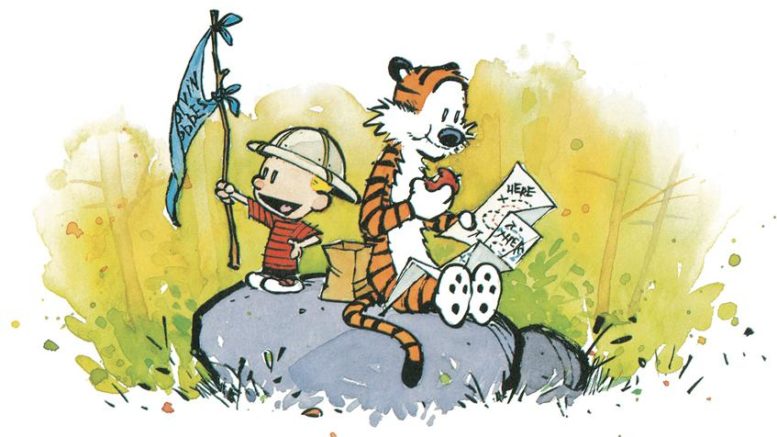 Termine Sommer bis Herbst 2023Untenstehend finden Sie die Terminliste Sommer bis Herbst 2023. Zu den einzelnen Anlässen erhalten Sie rechtzeitig detaillierte Informationen. Die Termine des nächsten Quartals folgen in Woche 42 nach den Herbstferien.Persönliche Telefongespräche Eltern GrundstufeDie Klassenlehrpersonen der Grundstufe werden sich im September bei Ihnen telefonisch melden, um zu besprechen, wie der Schulstart für Ihr Kind verlaufen ist und ob Sie Anliegen haben. Wir freuen uns auf den Austausch.VorankündigungQUARTALSBRIEF SOMMER – HERBST 2023KontaktdatenSchulleitung Telefon: 079 757 02 89E-Mail: schule@hemmiken.chAnwesenheit SchulleitungsbüroMittwoch 		08:30-12:15hDonnerstag 		08:30-12:15hDATENWASWERAugust 2023Montag, 14.08.2023Donnerstag, 24.08.2023Freitag, 25.08.2023Samstag, 26.08.2023SchuljahresbeginnProjektmorgen «Tag der offenen Tür»(normale Unterrichtszeiten)Projektmorgen «Tag der offenen Tür»(normale Unterrichtszeiten)Tag der offenen Tür: Umbau Schulhaus und UmgebungAlleAlleAlleAlleSeptember 2023Donnerstag, 07.09.2023Donnerstag, 21.09.2023Freitag, 22.09.2023Dienstag, 26.09.2023September 2023GesamtelternabendPapier sammeln Herbstwanderung (Verschiebedatum: Freitag, 29.9.2023)BrandschutztagPersönlicher Telefongespräche mit Eltern GrundstufeAlleMittelstufeAlleAlleSamstag, 30.09.2023 – Sonntag, 15.10.2023HerbstferienDienstag, 14.11.2023LaternenumzugGrundstufe